المدرسة الابتدائيةاختبـــــــــار الثلاثـــــــي الأولتربية تكنولوجية****السنة الخامسة ------الاسم :------------------------------اللقب :---------------------------الاسم :------------------------------اللقب :---------------------------   زرت صديقك وائل في بيته فوجدته يعالج نصا على الحاسوب . جلست بجانبه وأعلمته بأنك   تدرس التربية التكنولوجية فأراد اختبارك واضعا أمامك هذا الجدول :  -  أضع علامة ( X ) في الخانة المناسبة :           أعجب صديقك بإجابتك وطلب منك تبادل الأسئلة ففكرت في السؤال التالي :          - ما هي الوظائف الأساسية للحاسوب ؟            -------------------------------------------------------------------------------------------           -------------------------------------------------------------------------------------------           لاحظت من خلال إجابة صديقك أنه يتعامل مع الحاسوب دون أن يعرف خصائصه ومميزاته            فقدمت له بعض المعلومات وطلبت منه شطب الخاطئ منها :        * الحاسوب آلة تعالج نصا أو صورة أو صوتا أو فيديو.        * يشحن الحاسوب في البداية بنظام تشغيل وبرمجيات .        * التربية التكنولوجية هي انجاز مشاريع على الحاسوب .        * لا يمكن أن يشتغل الحاسوب بدون كلمة عبور .         في نهاية الحوار طلب منك صديقك مساعدته على غلق الحاسوب فقدمت له المراحل مرتبة :          -------------------------------------------------------------------------------------------         -------------------------------------------------------------------------------------------         في نهاية الزيارة ودعت صديقك وعدت إلى البيت أين وجدت ابن عمك وقد حيره سؤالا وجده في          تمرين تربية تكنولوجية :          -  ارتب مراحل انجاز بطاقة معايدة :                       * كتابة النص .                       * فتح الحاسوب.                       * الجلوس أمام الحاسوب .                       * فتح البرمجية .                       * تهيئة الملف .                       * حفظ الملف .                       * التقييم .                       * تأطير الملف 	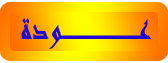    زرت صديقك وائل في بيته فوجدته يعالج نصا على الحاسوب . جلست بجانبه وأعلمته بأنك   تدرس التربية التكنولوجية فأراد اختبارك واضعا أمامك هذا الجدول :  -  أضع علامة ( X ) في الخانة المناسبة :           أعجب صديقك بإجابتك وطلب منك تبادل الأسئلة ففكرت في السؤال التالي :          - ما هي الوظائف الأساسية للحاسوب ؟            -------------------------------------------------------------------------------------------           -------------------------------------------------------------------------------------------           لاحظت من خلال إجابة صديقك أنه يتعامل مع الحاسوب دون أن يعرف خصائصه ومميزاته            فقدمت له بعض المعلومات وطلبت منه شطب الخاطئ منها :        * الحاسوب آلة تعالج نصا أو صورة أو صوتا أو فيديو.        * يشحن الحاسوب في البداية بنظام تشغيل وبرمجيات .        * التربية التكنولوجية هي انجاز مشاريع على الحاسوب .        * لا يمكن أن يشتغل الحاسوب بدون كلمة عبور .         في نهاية الحوار طلب منك صديقك مساعدته على غلق الحاسوب فقدمت له المراحل مرتبة :          -------------------------------------------------------------------------------------------         -------------------------------------------------------------------------------------------         في نهاية الزيارة ودعت صديقك وعدت إلى البيت أين وجدت ابن عمك وقد حيره سؤالا وجده في          تمرين تربية تكنولوجية :          -  ارتب مراحل انجاز بطاقة معايدة :                       * كتابة النص .                       * فتح الحاسوب.                       * الجلوس أمام الحاسوب .                       * فتح البرمجية .                       * تهيئة الملف .                       * حفظ الملف .                       * التقييم .                       * تأطير الملف 	   زرت صديقك وائل في بيته فوجدته يعالج نصا على الحاسوب . جلست بجانبه وأعلمته بأنك   تدرس التربية التكنولوجية فأراد اختبارك واضعا أمامك هذا الجدول :  -  أضع علامة ( X ) في الخانة المناسبة :           أعجب صديقك بإجابتك وطلب منك تبادل الأسئلة ففكرت في السؤال التالي :          - ما هي الوظائف الأساسية للحاسوب ؟            -------------------------------------------------------------------------------------------           -------------------------------------------------------------------------------------------           لاحظت من خلال إجابة صديقك أنه يتعامل مع الحاسوب دون أن يعرف خصائصه ومميزاته            فقدمت له بعض المعلومات وطلبت منه شطب الخاطئ منها :        * الحاسوب آلة تعالج نصا أو صورة أو صوتا أو فيديو.        * يشحن الحاسوب في البداية بنظام تشغيل وبرمجيات .        * التربية التكنولوجية هي انجاز مشاريع على الحاسوب .        * لا يمكن أن يشتغل الحاسوب بدون كلمة عبور .         في نهاية الحوار طلب منك صديقك مساعدته على غلق الحاسوب فقدمت له المراحل مرتبة :          -------------------------------------------------------------------------------------------         -------------------------------------------------------------------------------------------         في نهاية الزيارة ودعت صديقك وعدت إلى البيت أين وجدت ابن عمك وقد حيره سؤالا وجده في          تمرين تربية تكنولوجية :          -  ارتب مراحل انجاز بطاقة معايدة :                       * كتابة النص .                       * فتح الحاسوب.                       * الجلوس أمام الحاسوب .                       * فتح البرمجية .                       * تهيئة الملف .                       * حفظ الملف .                       * التقييم .                       * تأطير الملف 	   زرت صديقك وائل في بيته فوجدته يعالج نصا على الحاسوب . جلست بجانبه وأعلمته بأنك   تدرس التربية التكنولوجية فأراد اختبارك واضعا أمامك هذا الجدول :  -  أضع علامة ( X ) في الخانة المناسبة :           أعجب صديقك بإجابتك وطلب منك تبادل الأسئلة ففكرت في السؤال التالي :          - ما هي الوظائف الأساسية للحاسوب ؟            -------------------------------------------------------------------------------------------           -------------------------------------------------------------------------------------------           لاحظت من خلال إجابة صديقك أنه يتعامل مع الحاسوب دون أن يعرف خصائصه ومميزاته            فقدمت له بعض المعلومات وطلبت منه شطب الخاطئ منها :        * الحاسوب آلة تعالج نصا أو صورة أو صوتا أو فيديو.        * يشحن الحاسوب في البداية بنظام تشغيل وبرمجيات .        * التربية التكنولوجية هي انجاز مشاريع على الحاسوب .        * لا يمكن أن يشتغل الحاسوب بدون كلمة عبور .         في نهاية الحوار طلب منك صديقك مساعدته على غلق الحاسوب فقدمت له المراحل مرتبة :          -------------------------------------------------------------------------------------------         -------------------------------------------------------------------------------------------         في نهاية الزيارة ودعت صديقك وعدت إلى البيت أين وجدت ابن عمك وقد حيره سؤالا وجده في          تمرين تربية تكنولوجية :          -  ارتب مراحل انجاز بطاقة معايدة :                       * كتابة النص .                       * فتح الحاسوب.                       * الجلوس أمام الحاسوب .                       * فتح البرمجية .                       * تهيئة الملف .                       * حفظ الملف .                       * التقييم .                       * تأطير الملف 	